USO DE C:Se usa C:La C puede ir en palabras en que toma el sonido suave como el de la Z.O puede tomar un sonido fuerte como el de la K.En las palabras con sonido fuerte (igual a la K) cuando va antes de las vocales A, O, U, cuando precede a cualquier consonante, y en el final de sílabas. En las palabras con sonido suave (como la pronunciación de la Z) en las palabras que en singular llevan Z, al pasar al plural se escriben con C:cruzcrucesluzlucespezpecesjuezjueces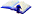 También en sus derivadas: En las palabras terminadas en UNCIÓN: En las palabras terminadas en -ción cuando derivan de sustantivos y adjetivos terminados en TO-TOR: En las palabras que terminan en -CIAL y -CIOSO: Todas las palabras esdrújulas que terminan en -ICE: En las palabras terminadas en -CIE y en numerosos vocablos que terminan en -CIA y -CIO, precedidas de vocal: En las palabras cuyos diminutivos lo hacen en -CITO, -CICO, -CECICO, -CECITO, -CECILLO: Las palabras terminadas en -ícito: Los vocablos terminados en -ANCIA, -ENCIA, -INCIA, ANCIO, ENCIO, UNCIO: Excepciones: ANSIA - HORTENSIA Las esdrújulas terminadas en -áceo, -ácea: Los sustantivos terminados en -ciencia, -cencia y los adjetivos que terminan en -ciente, -cente: Los verbos cuyo infinitivo termina en -zar, usan c delante de e en su conjugación: Los verbos terminados en -cer, -ceder, -cender, -cir, -cindir, -cibir: Excepciones: coser, residir, asir, ser, toser, presidir.